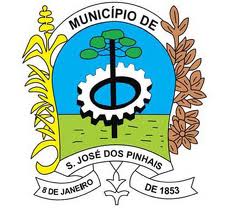 PROCEDIMENTO OPERACIONAL PADRÃOPROCEDIMENTO OPERACIONAL PADRÃOPROCEDIMENTO OPERACIONAL PADRÃONúmero:POP DAF 005Data da Validação:01/09/2022Revisar em:01/09/24TRANSFERÊNCIA DE MEDICAMENTOS E INSUMOSTRANSFERÊNCIA DE MEDICAMENTOS E INSUMOSTRANSFERÊNCIA DE MEDICAMENTOS E INSUMOSTRANSFERÊNCIA DE MEDICAMENTOS E INSUMOSOBJETIVO: Realizar a transferência de insumos entre Unidades e efetivar a entrada no estoque de transferências recebidas no sistema.OBJETIVO: Realizar a transferência de insumos entre Unidades e efetivar a entrada no estoque de transferências recebidas no sistema.OBJETIVO: Realizar a transferência de insumos entre Unidades e efetivar a entrada no estoque de transferências recebidas no sistema.OBJETIVO: Realizar a transferência de insumos entre Unidades e efetivar a entrada no estoque de transferências recebidas no sistema.Transferência de insumos1º Para transferir itens para outras unidades, utiliza-se o módulo estoque no sistema IDS. Clicar em: “Transferência de Insumos” e “Incluir”2º Informar a Unidade de Destino e o Local de Armazenamento3º Em “Itens” selecionar o insumo a ser transferido, informar a quantidade e conferir o lote. Informar o valor unitário e clicar em “Gravar”4º Ao concluir a etapa anterior, o sistema irá gerar um relatório de transferência. Imprimir o relatório em duas vias e assinar. Uma cópia deve retornar assinada para a farmácia de origemRecebimento de transferências1º Para efetivar a entrada de transferências recebidas, utiliza-se o módulo estoque no sistema IDS. Clicar em: “Movimentações”, “Verificação de Transferências de insumos”2º Clicar em “Carregar” e irão aparecer todas as transferências pendentes. Clicar duas vezes na transferência que deseja dar entrada3º Conferir os itens descritos com o recebido (insumo, lote e quantidade). Clicar em “Gravar”.4º Ao concluir a etapa anterior, o sistema irá gerar um relatório de entrada por transferência.OBSERVAÇÃO: Passo a passo no Anexo III e IVTransferência de insumos1º Para transferir itens para outras unidades, utiliza-se o módulo estoque no sistema IDS. Clicar em: “Transferência de Insumos” e “Incluir”2º Informar a Unidade de Destino e o Local de Armazenamento3º Em “Itens” selecionar o insumo a ser transferido, informar a quantidade e conferir o lote. Informar o valor unitário e clicar em “Gravar”4º Ao concluir a etapa anterior, o sistema irá gerar um relatório de transferência. Imprimir o relatório em duas vias e assinar. Uma cópia deve retornar assinada para a farmácia de origemRecebimento de transferências1º Para efetivar a entrada de transferências recebidas, utiliza-se o módulo estoque no sistema IDS. Clicar em: “Movimentações”, “Verificação de Transferências de insumos”2º Clicar em “Carregar” e irão aparecer todas as transferências pendentes. Clicar duas vezes na transferência que deseja dar entrada3º Conferir os itens descritos com o recebido (insumo, lote e quantidade). Clicar em “Gravar”.4º Ao concluir a etapa anterior, o sistema irá gerar um relatório de entrada por transferência.OBSERVAÇÃO: Passo a passo no Anexo III e IVTransferência de insumos1º Para transferir itens para outras unidades, utiliza-se o módulo estoque no sistema IDS. Clicar em: “Transferência de Insumos” e “Incluir”2º Informar a Unidade de Destino e o Local de Armazenamento3º Em “Itens” selecionar o insumo a ser transferido, informar a quantidade e conferir o lote. Informar o valor unitário e clicar em “Gravar”4º Ao concluir a etapa anterior, o sistema irá gerar um relatório de transferência. Imprimir o relatório em duas vias e assinar. Uma cópia deve retornar assinada para a farmácia de origemRecebimento de transferências1º Para efetivar a entrada de transferências recebidas, utiliza-se o módulo estoque no sistema IDS. Clicar em: “Movimentações”, “Verificação de Transferências de insumos”2º Clicar em “Carregar” e irão aparecer todas as transferências pendentes. Clicar duas vezes na transferência que deseja dar entrada3º Conferir os itens descritos com o recebido (insumo, lote e quantidade). Clicar em “Gravar”.4º Ao concluir a etapa anterior, o sistema irá gerar um relatório de entrada por transferência.OBSERVAÇÃO: Passo a passo no Anexo III e IVTransferência de insumos1º Para transferir itens para outras unidades, utiliza-se o módulo estoque no sistema IDS. Clicar em: “Transferência de Insumos” e “Incluir”2º Informar a Unidade de Destino e o Local de Armazenamento3º Em “Itens” selecionar o insumo a ser transferido, informar a quantidade e conferir o lote. Informar o valor unitário e clicar em “Gravar”4º Ao concluir a etapa anterior, o sistema irá gerar um relatório de transferência. Imprimir o relatório em duas vias e assinar. Uma cópia deve retornar assinada para a farmácia de origemRecebimento de transferências1º Para efetivar a entrada de transferências recebidas, utiliza-se o módulo estoque no sistema IDS. Clicar em: “Movimentações”, “Verificação de Transferências de insumos”2º Clicar em “Carregar” e irão aparecer todas as transferências pendentes. Clicar duas vezes na transferência que deseja dar entrada3º Conferir os itens descritos com o recebido (insumo, lote e quantidade). Clicar em “Gravar”.4º Ao concluir a etapa anterior, o sistema irá gerar um relatório de entrada por transferência.OBSERVAÇÃO: Passo a passo no Anexo III e IV